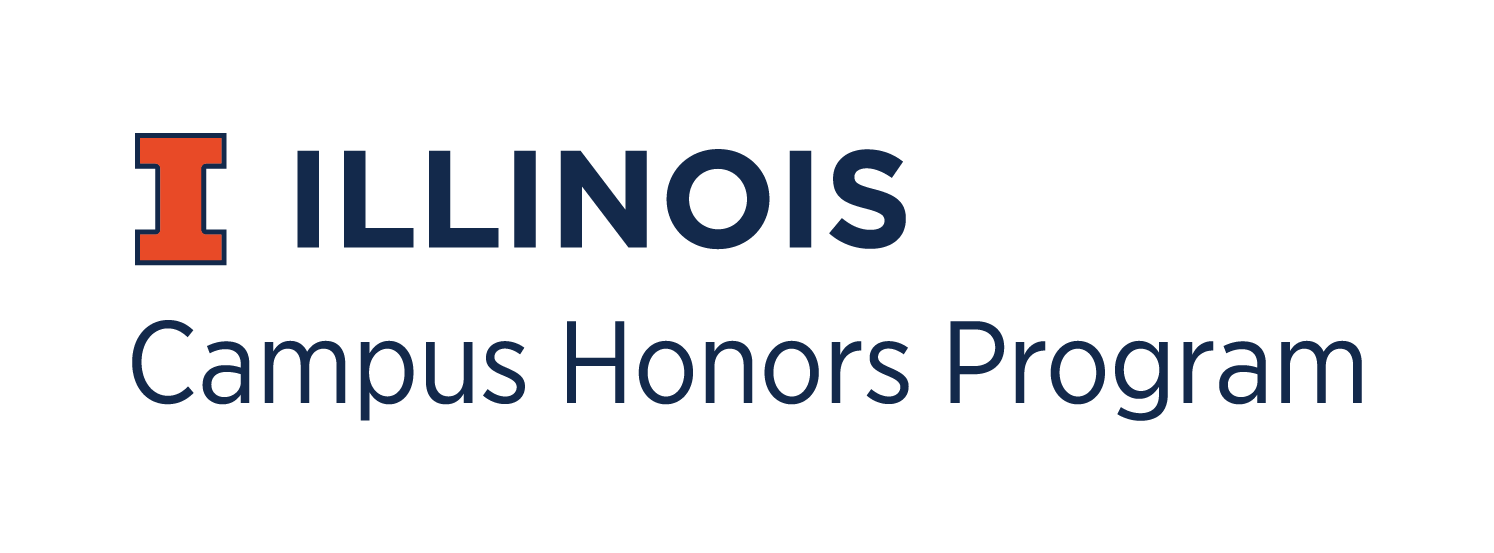 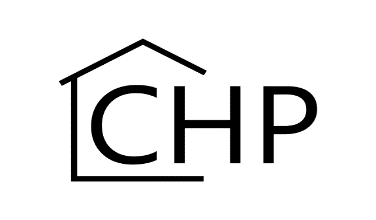 Campus Honors Program Course Proposal FormThis is a proposal for: A New Course - Proposed Effective Date:  A Special Section of an Existing Course - Proposed Effective Date: Brief Description of Course: Prerequisites: Is the course approved to meet General Education or Advanced Composition requirements? http://provost.illinois.edu/policies/policies/guidelines-for-general-education-courses/ Yes		 NoIf not, seeking to approve such approval is highly recommended. Under which categories is it approved?Campus Honors Program (CHP) courses are intended to promote discussion, independent thought/work and to appeal to a broad range of undergraduate majors. Please explain how the CHP course can be differentiated from a standard course offering, and how the students will be evaluated. How will the CHP initially support this course? Release payment - $9,000 to department for release of faculty member from regular teaching duties. Overload payment - $6,000 to faculty member for teaching this course in addition to regular teaching duties. An additional $3,000 will be paid to the department. The CHP is defined as the department for all CHP 395 seminars.Other specific needs for course preparation or delivery: Attachments: Syllabus with major and minor headings. Include time or lecture hours spent on each topic. List of texts or other reading material. One paragraph bio-sketch which includes evidence of excellence in teaching.ApprovalsInstructor Signature:   			Date: Department Approval: 		Date: 	CHP Approval: 				Date: Course Rubric and NumberTitleCredit HoursPrimary Instructor